Extend Channel Displacement STA RequestFile No. 0000019304Low Power TV station WAUR-LD Ottawa, IL, commenced initial program test operations on Channel 29 in late November 2016 with facilities authorized in FCC File No. BMPDTL-20131219AFH.  See also license File No. 0000018958, granted December 8, 2016.In December 2016, shortly after commencing program test operations on CH29, WAUR was contacted by primary DTV station WMAQ-TV Chicago, IL, licensed to operate on CH29, when it was discovered that WAUR LPTV operations caused interference to co-channel WMAQ-TV licensed operations.  The parties cooperated in investigating and substantiating the interference claims To resolve the interference, Commission staff granted WAUR an STA in File No. 0000019304 in January 2017 to commence operation on CH18. This STA expires July 10, 2017Before the STA could be implemented after the winter thaw, the FCC released its Incentive Auction Closing and Channel Reassignment Public Notice in April 2017.  This Notice announces that channel 18 has been assigned to repack WMEU-TV Chicago, IL, which operation will further displace WAUR from CH18 operations.  WAUR-LD is now silent pursuant to Silent STA File No. 0000019462 while working to implement temporary facilities in the midst of the FCC’s larger proceeding to repack the TV band. Primary and Class A TV stations are required to submit construction permit applications for their repacked channel assignments on or before July 12, 2017.  Thereafter, the FCC will open a subsequent filing window for Alternate Channels/Expanded Facilities. Until the various multiple filing windows close and the anticipated changes to TV engineering database and resulting channel availability data become more secure and made a point of public information, it is uncertain at present what channel(s), if any, may be available to secondary LPTV station WAUR.  As a silent and rural station, WAUR is not in financial position or condition to plan and construct facilities which may be further displaced in relatively short order by the results of the upcoming repacking, alternate channel, and/or expanded facilities filing windows.  Section 74.787(a)(4) of the Commission’s rules states in relevant part that a digital low power television causing or receiving interference to or from an authorized TV broadcast station, DTV station or other protected station or service, may at any time file a displacement relief application for change in channel.  This rule articulates a regulatory preference to working with a displaced LPTV station to find a channel home.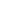 While, without question, WAUR-LD satisfies the requirements of this displacement rule and would otherwise be eligible to file a displacement application, the Commission has imposed a filing freeze on such applications while it is currently involved in repacking and channel usage shifting proceedings which hinder WAUR’s ability to discern a workable plan to resolve the displacement issue.With the instant application, WAUR-LD respectfully requests that the Commission extend the CH18 STA so that WAUR may better assess its channel options after the various imminent TV CP application filing windows close.  If channel availability presents itself, WAUR may further apply to modify the instant STA to a channel which is not likely to displace WAUR from its STA operation.  However, if no different availability present itself, WAUR may proceed to construct and operate the instant temporary facilities on CH18. As an LPTV Station, WAUR will not be eligible to apply for its own displacement CP application filing window until tentatively set to open in late-2017 or in 2018.This application is in the public interest in order that WAUR-LD may resolve interference to a DTV station, may operate on CH18 and may serve its listeners with an important source of information and entertainment.